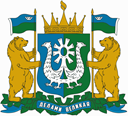 РОССИЙСКАЯ ФЕДЕРАЦИЯХанты-Мансийский автономный  округ – Югра (Тюменская область)БЮДЖЕТНОЕ УЧРЕЖДЕНИЕ ДОПОЛНИТЕЛЬНОГО ОБРАЗОВАНИЯХАНТЫ-МАНСИЙСКОГО АВТОНОМНОГО ОКРУГА – ЮГРЫ «СПОРТИВНАЯ ШКОЛА «ЦЕНТР АДАПТИВНОГО СПОРТА»ПРИКАЗ[Дата документа] 								     [Номер документа]«О внесении изменений в Приложение № 1к приказу от 11.01.2024 № 19/03-П-9 «Об утверждении плана противодействиякоррупции на 2024 год»В связи с переименованием учрежденияПРИКАЗЫВАЮ:
Внести изменение в Приложение № 1 к приказу от 11.01.2024 
№ 19/03-П-9 «Об утверждении плана противодействия коррупции на 2024 год», изложив заголовок в новой редакции: «План противодействия коррупции в бюджетном учреждении дополнительного образования Ханты-Мансийского автономного округа – Югры «Спортивная школа паралимпийского и сурдлимпийского резерва «Центр адаптивного спорта»  на 2024 год». Документоведу Майер Юлии Михайловне зарегистрировать 
и направить приказ на ознакомление под подпись ответственным лицам учреждения согласно списку не позднее 2 рабочих дней с даты регистрации приказа. Ответственным лицам ознакомиться с Приказом под подпись, 
в срок не позднее 5 рабочих дней с даты регистрации приказа. Подписанный лист ознакомления приложить к окончательному отчету в СЭД «Дело». Контроль за исполнением настоящего приказа оставляю за собой.Приказ подготовила:юрисконсульт отдела правовой и кадровой работы						Е.Ю. КазанцеваПриказ согласован:Заместитель директора по подготовке спортивного резерва                                        В.С. ШумилинаЗаместитель директора по эксплуатации и безопасностиспортивных сооружений 						В.В. ПетровГлавный бухгалтер							М.А. ЕвсюковаНачальник отдела правовой и кадровой работы         			              	           А.А. ЧикирдинС приказом от  [Дата документа]    [Номер документа]ознакомленыДиректорДОКУМЕНТ ПОДПИСАН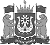 ЭЛЕКТРОННОЙ ПОДПИСЬЮСертификат  [Номер сертификата 1]Владелец [Владелец сертификата 1]Действителен с [ДатаС 1] по [ДатаПо 1]Н.И. КравченкоШумилина В.С. _________________Петров В.В. ___________________Евсюкова М.А. ______________Родькина Э.А._________________Чикирдин А.А. ________________Богомазова Т.В. _______________Вилочева Е.С. _______________Казанцева Е.Ю. ________________Коржук О.В. ___________________Семенова Н.Ю. _________________Кузьминых В.С. _________________Колегова О.В. _______________Касьянова О.В.__________________Вилочев В.А. _________________Воробьев А.А. _________________Галунко Е.В. __________________Бертрам С.В. _________________Кожин В.О. __________________Лысенков А.В. ________________Ярославцева Л.М. ______________Левицкий В.В. _________________